Actividad 6 "La Tutoría y su importancia 6"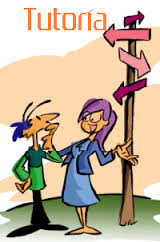 Alicia liliana santana castilloObjetivo de aprendizaje:Evidenciar los conocimientos adquiridos.
Instrucciones: Elabore un escrito donde dé cuenta de cómo describiría su proceso de aprendizaje desde que realizó la actividad preliminar, hasta la actividad 5: 

Tome como base los siguientes aspectos: 

¿Qué comentarios en general puede hacer en relación a las diferentes actividades?Me queda claro la importancia las diferentes actividades que realiza el tutor, creo en lo personal que es muy importante para la universidad así como el que busque que los docentes este bien informados sobre la tutoría y su importancia ya que muchos de los alumnos lo ven como algo sin sentido o fundamentes y no es así , tiene mucha importancia y relación y las lecturas, la película y las diferentes actividades me han ayudado a entender la importancia así como desde el primer diplomado de competencias docentes tiene mucho importancia es algo en lo personal que me gusta de ser parte de la universidad que sigo en capacitación y cada vez aprendo mas.
¿Cuáles considera que fueron sus principales aprendizajes? Primero darle la importancia a cada una de las actividades así como darle el tiempo casi como las tectónicas que utilizo para poder aprender y llevar a cabo la elaboración de cada una de las actividades como mi método de estudio, leerlo un una semana de anticipación y empezar a imaginarme y a formular la idea leer y documéntame y en su momento darme en tipo para ponerme a realizarlo, y esto as algo importante ya que como docente es algo que también proyecto en los alumnos la técnica de preparación para la clase ya que cuando estoy frente al grupo es mi resultado final y lo mismo es para el alumno solo que en el se ve evidenciado en una exposición u en el examen.
¿Qué retos encontró y cómo los solucionó? Como ya lo mencione cada una de las actividades has sido un reto peo ya que es algo que en el monto que leo cual es la actividad de la semana y termina siendo algo en que el trascurso de la semana en las clases logro verla mas de cercas así como los diferentes canales de aprendizaje que logro identificar en los alumnos y eso me ayuda en mi resultado final ya que no solo es una teoría sino también es una practica gratificante.  Y como ya con anterioridad ya había sido tutora me es mas fácil identificar la importancia de la misma.¿Qué aspectos tendría que considerar para un mejor desempeño en la unidad 2?Poderle dedicar mas tipo a cada actividad ya que como lo mencione con anterioridad  cuando lo leo voy formulando la idea pero en el trascurso de la semana con la preparación de clases no logro dedicarle el tiempo necesario, así cómo me imagino que una vez siendo tutora me seria mas fácil relacionar todo esto, la película me ayudo mucho para darme una idea amas de cercas la verdadera función de un tutor y conociendo la universidad Lamar como ex alumna y ahora como decente son aspectos que se me hacen interesantes ya que en mis tiempo ni se mencionaba la palabra tutorías .